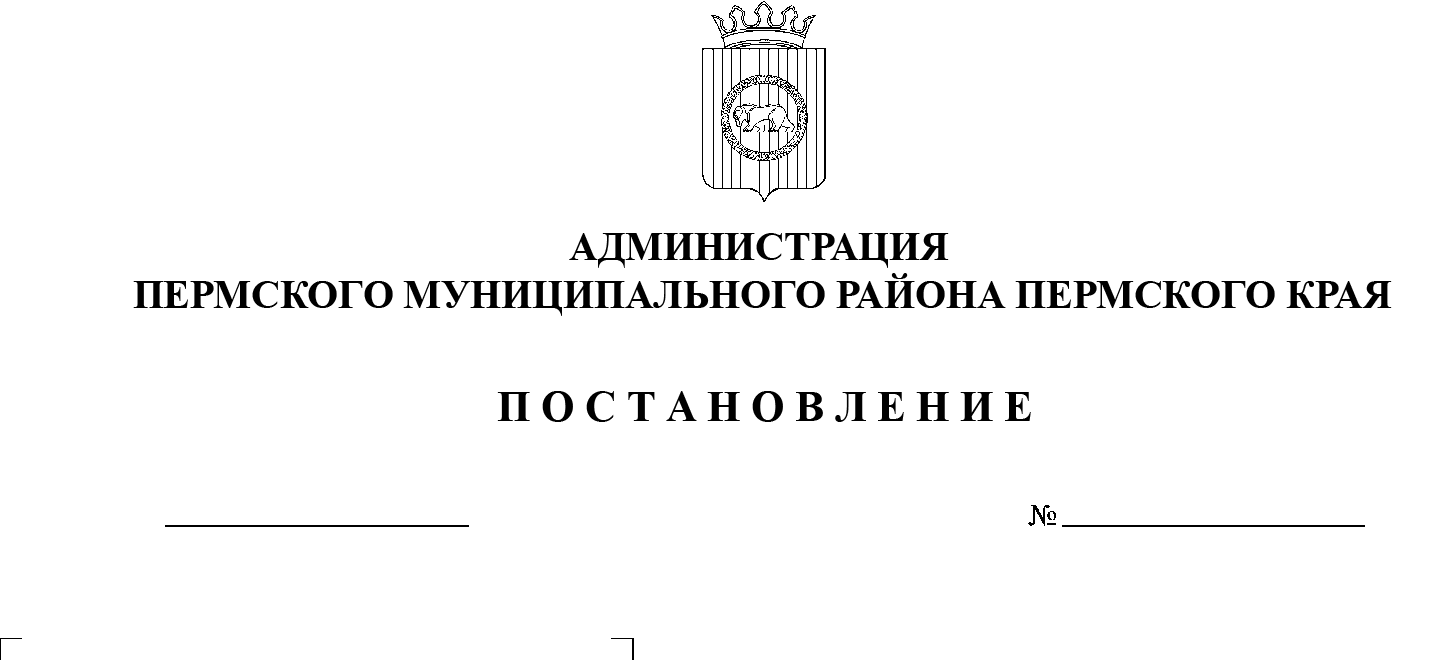 В соответствии с частью 13 статьи 46 Градостроительного кодекса Российской Федерации, пунктом 26 части 1 статьи 16, со статьей 28 Федерального закона от 06 октября 2003 г. № 131-ФЗ «Об общих принципах организации местного самоуправления в Российской Федерации», с частью 4 статьи 4 Закона Пермского края от 29 апреля 2022 г. № 75-ПК «Об образовании нового муниципального образования Пермский муниципальный округ Пермского края», пунктом 6 части 2 статьи 47 Устава муниципального образования «Пермский муниципальный район», распоряжением управления архитектуры и градостроительства администрации Пермского муниципального района Пермского края от 18 апреля 2022 г. № СЭД-2022-299-12-12-01Р-35 «О  разработке проекта планировки и проекта межевания части территории Култаевского сельского поселения Пермского муниципального района Пермского края с целью размещения линейного объекта – автомобильная дорога Мураши – Валеваи», протоколом общественных обсуждений по проекту планировки и проекту межевания части территории Култаевского сельского поселения Пермского муниципального района Пермского края с целью размещения линейного объекта – автомобильная дорога Мураши – Валеваи, от 28 сентября 2022 г., заключением о результатах общественных обсуждений по проекту планировки и проекту межевания части территории Култаевского сельского поселения Пермского муниципального района Пермского края с целью размещения линейного объекта – автомобильная дорога Мураши – Валеваи, от 29 сентября 2022 г.администрация Пермского муниципального района ПОСТАНОВЛЯЕТ:1. Утвердить проект планировки части территории Култаевского сельского поселения Пермского муниципального района Пермского края с  целью размещения линейного объекта – автомобильная дорога Мураши – Валеваи, с шифром МК-16/22-2022-ППТ, согласно приложению 1 к настоящему постановлению.2. Утвердить проект межевания части территории Култаевского сельского поселения Пермского муниципального района Пермского края с целью размещения линейного объекта – автомобильная дорога Мураши – Валеваи, с   шифром МК-16/22-2022-ПМТ, согласно приложению 2 к настоящему постановлению.3. Управлению архитектуры и градостроительства администрации Пермского муниципального района в течение 7 дней со дня принятия настоящего постановления направить проект планировки и проект межевания территории главе Култаевского сельского поселения.4. Настоящее постановление опубликовать в бюллетене муниципального образования «Пермский муниципальный округ» и разместить на официальном сайте Пермского муниципального округа в информационно-телекоммуникационной сети Интернет (www.permraion.ru).  5. Настоящее постановление вступает в силу со дня его официального опубликования.6. Проект планировки и проект межевания территории разместить на официальном сайте Пермского муниципального округа в информационно-телекоммуникационной сети Интернет (www.permraion.ru).  7. Контроль за исполнением настоящего постановления возложить на начальника управления архитектуры и градостроительства администрации Пермского муниципального района, главного архитектора.Глава муниципального района                                                               В.Ю. ЦветовПриложение 1к постановлению администрации Пермского муниципального районаот 10.11.2022 № СЭД-2022-299-01-01-05.С-649ПРОЕКТ планировки части территории Култаевского сельского поселения Пермского муниципального района Пермского края с целью размещения линейного объекта – автомобильная дорога Мураши – ВалеваиШИФР МК-16/22-2022-ППТСостав проекта планировки территорииРаздел I. Графическая часть.Чертеж красных линий.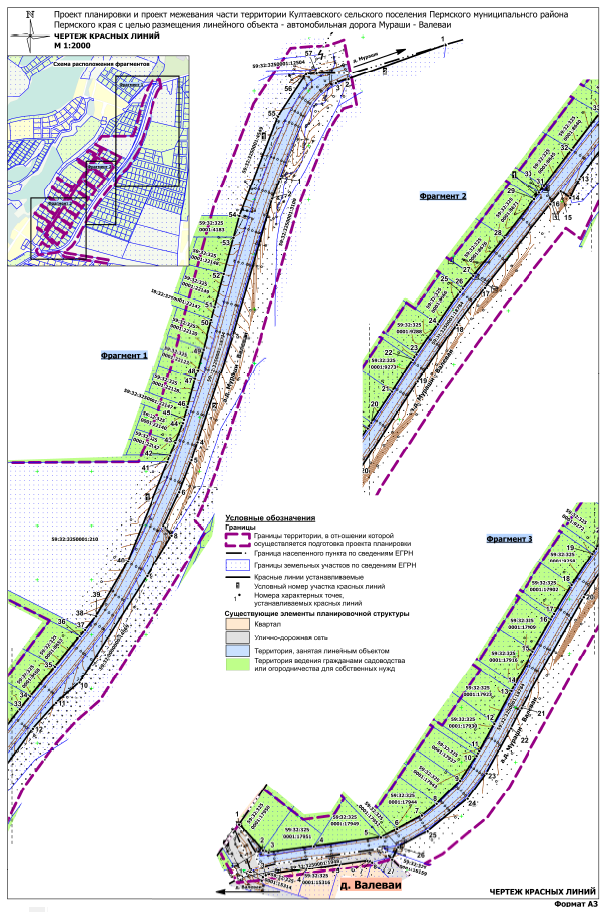 Приложение к чертежу «Чертеж красных линий»Каталог координат характерных точек1 участка красных линийСистема координат МСК-59Каталог координат характерных точек2 участка красных линийСистема координат МСК-59Каталог координат характерных точек3 участка красных линийСистема координат МСК-59Чертеж границ зоны планируемого размещения линейного объекта.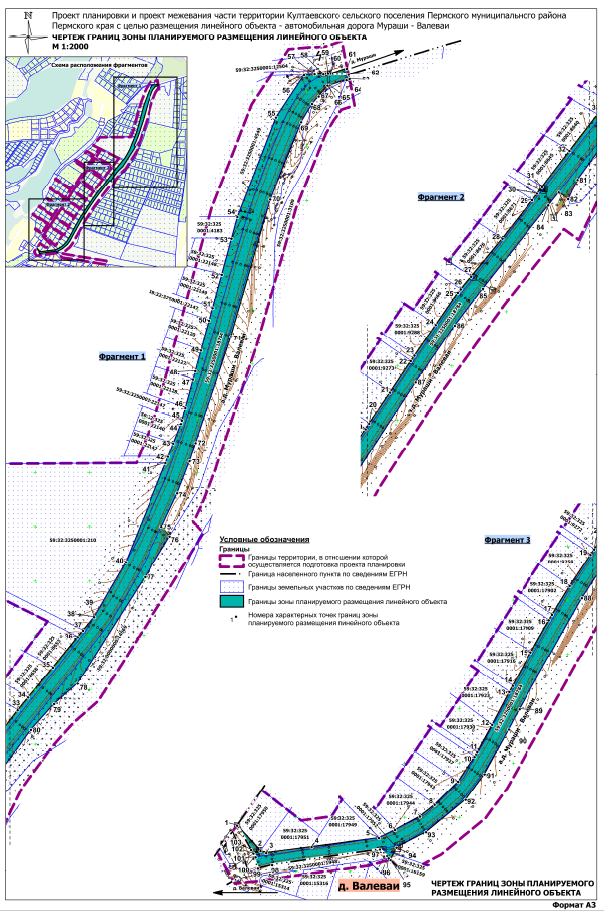 Раздел II. Положение о размещении линейных объектов.Наименование, основные характеристики и назначение планируемого для размещения линейного объекта, а также линейных объектов, подлежащих реконструкции в связи с изменением их местоположения.Проектом планировки территории предусмотрено размещение линейного объекта - автомобильная дорога общего пользования местного значения Пермского муниципального района Мураши - Валеваи.Трасса автомобильной дороги расположена вне границ населенных пунктов.Параметры автомобильной дороги приняты в соответствии с таблицей 5.1 приказа Министерства регионального развития Российской Федерации от 30 июня 2012 г. № 266 «Свод правил «Автомобильные дороги» (СП 34.13330.2012).В связи с размещением линейного объекта необходимо установление границ зоны с особыми условиями использования территории – придорожной полосы автомобильной дороги. Согласно постановлению администрации Пермского муниципального района от 27 ноября 2018 г. № 605 «Об установлении придорожных полос автомобильных дорог общего пользования местного значения Пермского муниципального района» ширина придорожной полосы автомобильной дороги Мураши - Валеваи составляет 25 м от полосы отвода автомобильной дороги, согласно статье 3 Федерального закона от 08 ноября 2007 г. № 257-ФЗ «Об автомобильных дорогах и о дорожной деятельности в Российской Федерации и о внесении изменений в отдельные законодательные акты Российской Федерации» (далее - Федеральный закон от 08 ноября 2007 г. № 257-ФЗ), на территориях, расположенных вне границах населенных пунктов, в соответствии с частью 1 статьи 26 Федерального закона от 08 ноября 2007 г. № 257-ФЗ.Параметры линейного объектаТаблица 1Перечень субъектов Российской Федерации, перечень муниципальных районов, городских округов в составе субъектов Российской Федерации, перечень поселений, населенных пунктов, внутригородских территорий городов федерального значения, на территориях которых установлена зона планируемого размещения линейных объектов.Зона планируемого размещения линейного объекта Пермского муниципального округа Пермского края. Зона планируемого размещения линейного объекта проходит между населенными пунктами д. Мураши и д. Валеваи.Перечень координат характерных точек границ зон планируемого размещения линейных объектов.Таблица 22.4.	Перечень координат характерных точек границ зон планируемого размещения линейных объектов, подлежащих реконструкции в связи с изменением их местоположенияВ границах зоны планируемого размещения линейного объекта отсутствуют линейные объекты, подлежащие реконструкции в связи с изменением их местоположения.Предельные параметры разрешенного строительства, реконструкции объектов капитального строительства, входящих в состав линейных объектов в границах зон их планируемого размещения.В соответствии с пунктом 3 части 4 статьи 36 Градостроительного кодекса Российской Федерации действие градостроительных регламентов не распространяется на земельные участки, предназначенные для размещения линейных объектов и (или) занятые линейными объектами. Таким образом, определение предельных параметров застройки территории осуществляется в отношении объектов капитального строительства, входящих в состав линейных объектов. В границах проектирования отсутствуют объекты капитального строительства, входящие в состав линейных объектов, для которых требуется определение предельных параметров разрешенного строительства.Информация о необходимости осуществления мероприятий по защите сохраняемых объектов капитального строительства, существующих и строящихся на момент подготовки проекта планировки территории, а также объектов капитального строительства, планируемых к строительству в соответствии с ранее утвержденной документацией по планировке территории, от возможного негативного воздействия в связи с размещением линейного объекта.Мероприятия по защите сохраняемых объектов капитального строительства, существующих и строящихся на момент подготовки проекта планировки территории в зоне планируемого размещения линейного объекта, не предусматриваются в связи с тем, что в настоящее время данный объект не предусмотрен к реконструкции.При возможной реконструкции линейного объекта, необходимо согласовать мероприятия с собственниками инженерных коммуникаций.Информация о необходимости осуществления мероприятий по сохранению объектов культурного наследия от возможного негативного воздействия в связи с размещением линейных объектов.Объекты культурного наследия в границах зоны планируемого размещения линейного объекта отсутствуют.Информация о необходимости осуществления мероприятий по охране окружающей среды.Для предотвращения негативных изменений и снижения неблагоприятного воздействия линейных объектов на окружающую природную среду и сохранения сложившейся экологической ситуации необходимо:- рационально использовать природные объекты, соблюдать нормы и правила природоохранного законодательства;- строго соблюдать технологию работ при реконструкции;- не допускать нарушения прав других землепользователей, а также нанесения вреда здоровью людей, окружающей природной среде;- не допускать ухудшения качества среды обитания объектов животного и растительного мира, а также нанесения ущерба хозяйственным и иным объектам;- содержать в исправном состоянии хозяйственные сооружения и технические устройства;- вести оперативный контроль экологического состояния территории;- информировать в установленном порядке соответствующие органы государственной власти об аварийных и других чрезвычайных ситуациях, влияющих на состояние природной среды.При проведении работ по реконструкции необходимо предусматривать следующие мероприятия:- комплектация парка техники с силовыми установками, обеспечивающими минимальные удельные выбросы загрязняющих веществ в атмосферу, своевременное проведение профилактических осмотров и планово-предупредительного ремонта автостроительной техники и автотранспорта;- осуществление запуска и прогрева двигателей транспортных средств и строительных машин по утвержденному графику с обязательной диагностикой выхлопа загрязняющих веществ; - организация контроля за неисправностью топливных систем двигателей внутреннего сгорания и диагностирования их на допустимую степень выброса загрязняющих веществ в атмосферу;- проведение технического обслуживания контроля за выбросами загрязняющих веществ от строительной техники и автотранспорта, немедленная регулировка двигателей;- устройство подъездных путей с учетом требований по предотвращению повреждения древесно-кустарниковой растительности, максимально используя элементы существующей транспортной инфраструктуры территории;- соблюдение твердых границ отвода земель во временное и постоянное пользование в соответствие с нормами, технологически необходимыми размерами;- соблюдение правил выполнения сварочных работ и работ с пылящими строительными материалами и грунтами;- запрещение сжигания автопокрышек, резинотехнических изделий, изоляции кабелей и пластиковых изделий, мусора;- соблюдение правил противопожарной безопасности;- образуемые отходы должны организовано собираться и транспортироваться специализированным предприятием, имеющим лицензию по обращению с отходами, по договору на полигон твердо бытовых отходов; - запрещение сжигания и закапывания отходов в грунт; - своевременное заключение договоров на вывоз, утилизацию и размещения отходов.При условии соблюдения санитарно-гигиенических норм загрязнение окружающей среды будет маловероятно.Основные меры при дальнейшей эксплуатации объекта должны быть направлены на обеспечение соблюдения требований технологических регламентов, что позволит обеспечить экологическую безопасность природной среды и населения.Информация о необходимости осуществления мероприятий по защите территории от чрезвычайных ситуаций природного и техногенного характера, в том числе по обеспечению пожарной безопасности и гражданской обороне.Мероприятия по защите территории от чрезвычайных ситуаций (далее – ЧС) природного и техногенного характера, проведения мероприятий по гражданской обороне (далее – ГО) и обеспечению пожарной безопасности:- вопросы инженерно-технических мероприятий ГО и ЧС по обеспечению устойчивой междугородной связи по кабельным и радиорелейным линиям, а также телефонной связи должны разрабатываться специализированными проектными организациями и ведомствами Министерства связи Российской Федерации. - оповещение и информирование населения по сигналам ГО осуществляется на основании решения начальника гражданской обороны области, оперативной дежурной сменой органа управления ГО и ЧС одновременно по автоматизированной системе централизованного оповещения с помощью дистанционно управляемых электросирен (предупредительный сигнал «Внимание всем»), а также с использованием действующих сетей проводного вещания, радиовещания и телевидения независимо от ведомственной принадлежности и формы собственности, в соответствии с требованиями постановления Правительства РФ от 01 марта 1993 г. № 177 «Об утверждении Положения о порядке использования действующих радиовещательных и телевизионных станций для оповещения и информирования населения РФ в чрезвычайных ситуациях мирного и военного времени». Для привлечения внимания населения перед передачей речевой информации проводится включение электросирен и других сигнальных средств, что означает подачу предупредительного сигнала «Внимание всем».- по этому сигналу население и обслуживающий персонал объектов (организаций) обязаны включить абонентские устройства проводного вещания, радиоприемники и телевизионные приемники для прослушивания экстренного сообщения.В соответствии с постановлением Правительства Российской Федерации от 16 августа 2016 г. № 804дсп «Об утверждении Правил отнесения организаций к категориям по ГО в зависимости от роли в экономике государства или влияния на безопасность населения», линейный объект является некатегорированным по ГО объектом.Согласно приказа Минстроя России от 12 ноября 2014 г. № 705/пр «Об утверждении свода правил «Инженерно-технические мероприятия по гражданской обороне» Пермский край не попадает в зону светомаскировки, соответственно и линейный объект не находится в зоне обязательного проведения мероприятий по светомаскировке.Территория, в границах которой расположен линейный объект, является территорией общего пользования, на которой отсутствуют промышленные предприятия. Территория не сейсмоопасная, карсты и провалы отсутствуют. В соответствии с требованиями постановления Государственного комитета СССР по управлению качеством продукции и стандартам от 14 июня 1991 г. № 875 «Пожарная безопасность. Общие требования» (ГОСТ 12.1.004-91) пожарная безопасность проектируемых объектов обеспечивается: системой предотвращения пожара, системой противопожарной защиты, организационно - техническими мероприятиями.Приложение 2к постановлению администрации Пермского муниципального районаот 10.11.2022 № СЭД-2022-299-01-01-05.С-649ПРОЕКТ межевания части территории Култаевского сельского поселения Пермского муниципального района Пермского края с целью размещения линейного объекта – автомобильная дорога Мураши – ВалеваиШИФР МК-16/22-2022-ПМТСостав проектаРаздел I. Графическая часть.Чертеж межевания территории 1 этап.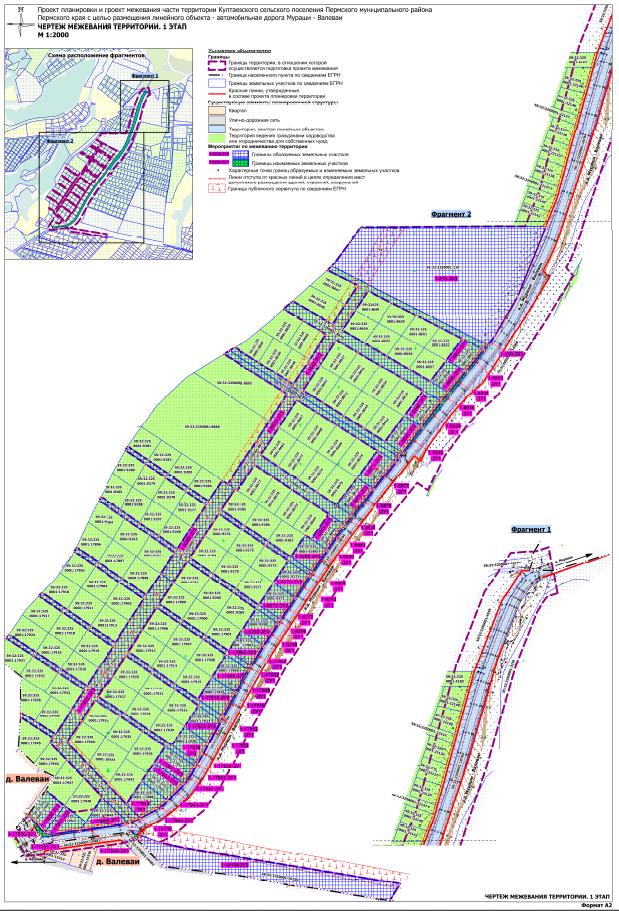 Чертеж межевания территории 2 этап.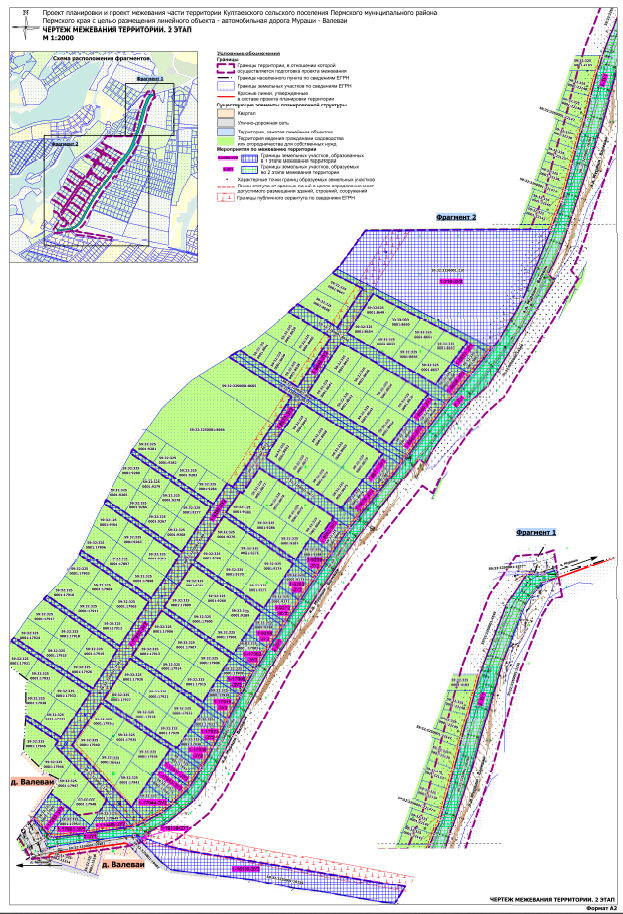 Раздел II. Текстовая часть.Перечень и сведения о площади образуемых и изменяемых земельных участков, способы их образования. Виды разрешенного использования образуемых земельных участков.Таблица 1Целевое назначение лесов, вид (виды) разрешенного использования лесного участка, количественные и качественные характеристики лесного участка, сведения о нахождении лесного участка в границах особо защитных участков лесов.В границах зоны планируемого размещения линейного объекта, отсутствуют земли лесного фонда в связи с чем отсутствует необходимость в определении целевого назначения лесов, количественных и качественных характеристик лесного участка, вида (видов) разрешенного использования лесных участков, сведений о нахождении лесных участков в границах особо защитных участков лесов.Перечень кадастровых номеров существующих земельных участков, на которых линейный объект может быть размещен на условиях сервитута, публичного сервитута.Проектом межевания не предусмотрено образование частей земельных участков с обременением их публичным сервитутом.Перечень координат характерных точек образуемых земельных участков.1-210-ЗУ1Система координат МСК 591-210-ЗУ2Система координат МСК 591-8646-ЗУ1Система координат МСК 591-8646-ЗУ2Система координат МСК 591-8653-ЗУ1Система координат МСК 591-8653-ЗУ2Система координат МСК 591-8658-ЗУ1Система координат МСК 591-8658-ЗУ2Система координат МСК 591-8640-ЗУ1Система координат МСК 591-8640-ЗУ2Система координат МСК 591-8645-ЗУ1Система координат МСК 591-8645-ЗУ2Система координат МСК 591-8672-ЗУ1Система координат МСК 591-8672-ЗУ2Система координат МСК 591-8671-ЗУ1Система координат МСК 591-8671-ЗУ2Система координат МСК 591-8676-ЗУ1Система координат МСК 591-8676-ЗУ2Система координат МСК 591-8663-ЗУ1Система координат МСК 591-8663-ЗУ2Система координат МСК 591-9288-ЗУ1Система координат МСК 591-9288-ЗУ2Система координат МСК 591-9289-ЗУ1Система координат МСК 591-9289-ЗУ2Система координат МСК 591-9283-ЗУ1Система координат МСК 591-9283-ЗУ2Система координат МСК 591-9272-ЗУ1Система координат МСК 591-9272-ЗУ2Система координат МСК 591-9258-ЗУ1Система координат МСК 591-9258-ЗУ2Система координат МСК 591-17902-ЗУ1Система координат МСК 591-17902-ЗУ2Система координат МСК 591-17952-ЗУ1Система координат МСК 591-17952-ЗУ2Система координат МСК 591-17909-ЗУ1Система координат МСК 591-17909-ЗУ2Система координат МСК 591-17916-ЗУ1Система координат МСК 591-17916-ЗУ2Система координат МСК 591-17923-ЗУ1Система координат МСК 591-17923-ЗУ2Система координат МСК 591-17930-ЗУ1Система координат МСК 591-17930-ЗУ2Система координат МСК 591-17937-ЗУ1Система координат МСК 591-17937-ЗУ2Система координат МСК 591-17943-ЗУ1Система координат МСК 591-17943-ЗУ2Система координат МСК 591-17944-ЗУ1Система координат МСК 591-17944-ЗУ2Система координат МСК 591-17949-ЗУ1Система координат МСК 591-17949-ЗУ2Система координат МСК 591-17951-ЗУ1Система координат МСК 591-17951-ЗУ2Система координат МСК 591-17950-ЗУ1Система координат МСК 591-17950-ЗУ2Система координат МСК 591-16159-ЗУ1Система координат МСК 591-16159-ЗУ2Система координат МСК 592-ЗУ1Система координат МСК 59Сведения о границах территории, применительно к которой осуществляется подготовка проекта межеванияСистема координат МСК 59Вид разрешенного использования образуемых земельных участков, предназначенных для размещения линейных объектов и объектов капитального строительства, проектируемых в составе линейного объекта, а также существующих земельных участков, занятых линейными объектами и объектами капитального строительства, входящими в состав линейных объектов, в соответствии с проектом планировки территории.Виды разрешенного использования образуемых земельных участков, предназначенных для размещения линейного объекта указаны в таблице 1 настоящего раздела.Размещение объектов капитального строительства в составе линейного объекта проектом межевания территории не предусмотрено.Существующие земельные участки, занятые линейными объектами и объектами капитального строительства, входящими в состав линейных объектов, в соответствии с проектом планировки территории отсутствуют.№ п/п НаименованиеМасштабМасштаб1233Основная частьОсновная частьОсновная частьРаздел I Проект планировки территории. Графическая частьПроект планировки территории. Графическая частьРаздел I Чертеж красных линий1:20001:2000Раздел I Чертеж границ зоны планируемого размещения линейного объекта1:20001:2000Раздел IIПоложение о размещении линейного объекта--Обозначение характерных точек Координаты, мКоординаты, мОбозначение характерных точек ХУ1231506592.782208896.172506569.482208917.563506567.652208922.844506573.182208964.495506581.392209026.396506588.762209041.157506601.132209063.928506611.942209077.359506633.532209099.0310506656.322209114.1011506660.882209116.5512506685.642209130.2713506715.802209146.1514506721.562209149.2915506752.532209166.1616506782.002209182.7917506787.112209185.7318506813.502209201.8119506842.422209220.9320506847.432209224.2421506876.202209243.2622506904.962209262.3123506909.902209265.7124506938.312209285.2525506967.972209305.6526506971.082209308.2127506982.712209317.8028507017.512209346.4829507052.812209374.4230507058.862209378.8831507064.922209383.3532507098.272209408.5733507131.482209433.9634507143.252209443.5835507171.082209466.3336507198.932209489.1037507204.882209493.9638507217.302209504.1139507217.312209504.1140507268.042209533.5241507359.002209570.3742507365.002209572.7343507377.512209577.6544507395.362209584.6845507398.602209585.5646507410.222209588.7347507436.182209595.8148507444.022209597.9549507462.832209603.0850507490.512209610.6351507502.062209613.7852507532.632209622.1253507565.692209631.1454507585.512209636.5555507677.122209671.9756507716.022209697.6757507716.852209707.3658507725.692209736.34Обозначение характерных точек Координаты, мКоординаты, мОбозначение характерных точек ХУ1231507743.222209825.822507711.432209736.673507707.822209725.021507620.272209674.042507601.662209666.623507475.482209630.474507377.952209598.115507360.782209592.496507331.392209581.187507300.452209566.548507291.682209574.199507254.292209551.1210507156.052209488.7811507137.272209467.3712507113.602209446.0413507071.712209415.8414507053.762209407.2915507060.022209398.6916507048.042209389.1717506971.692209328.5218506937.752209302.7619506885.542209266.7320506802.382209212.9721506699.962209155.4522506681.552209145.6523506640.452209123.1524506616.622209105.8125506586.862209069.5626506572.662209042.3827506561.432209036.79Обозначение характерных точек Координаты, мКоординаты, мОбозначение характерных точек ХУ1231506541.582208916.502506544.792208917.603506546.482208920.184506551.902208957.655506556.352208988.406506560.122209014.427506559.832209016.568506558.672209018.37№ПараметрХарактеристика1Наименование автомобильной дорогиМураши - Валеваи2Идентификационный номер автомобильной дороги57-246-ОП-МР-57Н-0973Значениеместное4КатегорияV5Протяженность1,482 км6Начальная точка0+0007Конечная точка1+4828Населенные пункты, по территории которых проходит автомобильная дорога с указанием километража (пикетажа) начальной и конечной точки -9Ширина проезжей части510Ширина полосы движения311Ширина обочины012Ширина пешеходной части-13Характер движениядвустороннее14Расчетная скорость движения60 км/ч15Пропускная способность200-1000 авт/сутОбозначение характерных точек Координаты, мКоординаты, мОбозначение характерных точек ХУ1231506592.782208896.172506569.482208917.563506567.652208922.844506573.182208964.495506581.392209026.396506588.762209041.157506601.132209063.928506611.942209077.359506633.532209099.0310506656.322209114.1011506660.882209116.5512506685.642209130.2713506715.802209146.1514506721.562209149.2915506752.532209166.1616506782.002209182.7917506787.112209185.7318506813.502209201.8119506842.422209220.9320506847.432209224.2421506876.202209243.2622506904.962209262.3123506909.902209265.7124506938.312209285.2525506967.972209305.6526506971.082209308.2127506982.712209317.8028507017.512209346.4829507052.812209374.4230507058.862209378.8831507064.922209383.3532507098.272209408.5733507131.482209433.9634507143.252209443.5835507171.082209466.3336507198.932209489.1037507204.882209493.9638507217.302209504.1139507217.312209504.1140507268.042209533.5241507359.002209570.3742507365.002209572.7343507377.512209577.6544507395.362209584.6845507398.602209585.5646507410.222209588.7347507436.182209595.8148507444.022209597.9549507462.832209603.0850507490.512209610.6351507502.062209613.7852507532.632209622.1253507565.692209631.1454507585.512209636.5555507677.122209671.9756507716.022209697.6757507716.852209707.3658507716.762209715.3959507717.422209719.6060507717.412209721.6161507722.512209737.0862507716.492209738.6763507712.422209739.4464507711.432209736.6765507706.472209720.6566507706.402209719.0967507696.442209711.0568507689.572209704.9769507672.832209695.0070507601.662209666.6271507475.482209630.4772507377.952209598.1173507360.782209592.4974507331.392209581.1875507300.452209566.5476507291.682209574.1977507254.292209551.1278507156.052209488.7879507137.272209467.3780507113.602209446.0481507071.712209415.8482507053.762209407.2983507060.022209398.6984507048.042209389.1785506971.692209328.5286506937.752209302.7687506885.542209266.7388506802.382209212.9789506699.962209155.4590506681.552209145.6591506640.452209123.1592506616.622209105.8193506586.862209069.5694506572.662209042.3895506561.432209036.7996506563.012209035.2197506571.062209027.1998506556.782208928.2699506553.712208915.25100506562.712208911.21101506563.812208913.21102506567.212208911.07103506570.422208909.051506592.782208896.17Основная частьОсновная частьРаздел IЧертежи межевания территории 1 этапРаздел IЧертежи межевания территории 2 этапРаздел IIПроект межевания территории. Текстовая часть№ на чертежеЭтап межеванияКадастровый номер земельного участка, из которого образуются земельные участкиВид разрешенного использования земельного участкаКатегория земельПлощадь земельного участка по проекту, кв. мСпособ образованияСведения об отнесении (не отнесении) образуемого земельного участка к территории общего пользования (ТОП)Необходимость изъятия для муниципальных нужд1234567891-17949-ЗУ1159:32:3250001:17949автомобильный транспорт (7.2)земли промышленности, энергетики, транспорта, связи, радиовещания, телевидения, информатики, земли для обеспечения космической деятельности, земли обороны, безопасности и земли иного специального назначения58раздел земельного участка с к.н. 59:32:3250001:17949.отнесен к ТОПтребуется изъятие1-17949-ЗУ2159:32:3250001:17949ведение садоводства (13.2)земли сельскохозяйственного назначения1215раздел земельного участка с к.н. 59:32:3250001:17949.--1-17950-ЗУ1159:32:3250001:17950автомобильный транспорт (7.2)земли промышленности, энергетики, транспорта, связи, радиовещания, телевидения, информатики, земли для обеспечения космической деятельности, земли обороны, безопасности и земли иного специального назначения116раздел земельного участка с к.н. 59:32:3250001:17950отнесен к ТОПтребуется изъятие1-17950-ЗУ2159:32:3250001:17950ведение садоводства (13.2)земли сельскохозяйственного назначения1327раздел земельного участка с к.н. 59:32:3250001:17950--1-17951-ЗУ1159:32:3250001:17951автомобильный транспорт (7.2)земли промышленности, энергетики, транспорта, связи, радиовещания, телевидения, информатики, земли для обеспечения космической деятельности, земли обороны, безопасности и земли иного специального назначения122раздел земельного участка с к.н. 59:32:3250001:17951отнесен к ТОПтребуется изъятие1-17951-ЗУ2159:32:3250001:17951ведение садоводства (13.2)земли сельскохозяйственного назначения1079раздел земельного участка с к.н. 59:32:3250001:17951--1-17902-ЗУ1159:32:3250001:17902автомобильный транспорт (7.2)земли промышленности, энергетики, транспорта, связи, радиовещания, телевидения, информатики, земли для обеспечения космической деятельности, земли обороны, безопасности и земли иного специального назначения61раздел земельного участка с к.н. 59:32:3250001:17902отнесен к ТОПтребуется изъятие1-17902-ЗУ2159:32:3250001:17902ведение садоводства (13.2)земли сельскохозяйственного назначения1088раздел земельного участка с к.н. 59:32:3250001:17902--1-9272-ЗУ1159:32:3250001:9272автомобильный транспорт (7.2)земли промышленности, энергетики, транспорта, связи, радиовещания, телевидения, информатики, земли для обеспечения космической деятельности, земли обороны, безопасности и земли иного специального назначения68раздел земельного участка с к.н. 59:32:3250001:9272отнесен к ТОПтребуется изъятие1-9272-ЗУ2159:32:3250001:9272ведение садоводства (13.2)земли сельскохозяйственного назначения1179раздел земельного участка с к.н. 59:32:3250001:9272--1-17916-ЗУ1159:32:3250001:17916автомобильный транспорт (7.2)земли промышленности, энергетики, транспорта, связи, радиовещания, телевидения, информатики, земли для обеспечения космической деятельности, земли обороны, безопасности и земли иного специального назначения80раздел земельного участка с к.н. 59:32:3250001:17916отнесен к ТОПтребуется изъятие1-17916-ЗУ2159:32:3250001:17916ведение садоводства (13.2)земли сельскохозяйственного назначения1336раздел земельного участка с к.н. 59:32:3250001:17916--1-17930-ЗУ1159:32:3250001:17930автомобильный транспорт (7.2)земли промышленности, энергетики, транспорта, связи, радиовещания, телевидения, информатики, земли для обеспечения космической деятельности, земли обороны, безопасности и земли иного специального назначения23раздел земельного участка с к.н. 59:32:3250001:17930отнесен к ТОПтребуется изъятие1-17930-ЗУ2159:32:3250001:17930ведение садоводства (13.2)земли сельскохозяйственного назначения1154раздел земельного участка с к.н. 59:32:3250001:17930--1-8671-ЗУ1159:32:3250001:8671автомобильный транспорт (7.2)земли промышленности, энергетики, транспорта, связи, радиовещания, телевидения, информатики, земли для обеспечения космической деятельности, земли обороны, безопасности и земли иного специального назначения76раздел земельного участка с к.н. 59:32:3250001:8671отнесен к ТОПтребуется изъятие1-8671-ЗУ2159:32:3250001:8671проектом межевания не устанавливаетсяземли сельскохозяйственного назначения1202раздел земельного участка с к.н. 59:32:3250001:8671--1-8663-ЗУ1159:32:3250001:8663автомобильный транспорт (7.2)земли промышленности, энергетики, транспорта, связи, радиовещания, телевидения, информатики, земли для обеспечения космической деятельности, земли обороны, безопасности и земли иного специального назначения971раздел земельного участка с к.н. 59:32:3250001:8663отнесен к ТОПтребуется изъятие1-8663-ЗУ2159:32:3250001:8663проектом межевания не устанавливаетсяземли сельскохозяйственного назначения89раздел земельного участка с к.н. 59:32:3250001:8663--1-8640-ЗУ1159:32:3250001:8640автомобильный транспорт (7.2)земли промышленности, энергетики, транспорта, связи, радиовещания, телевидения, информатики, земли для обеспечения космической деятельности, земли обороны, безопасности и земли иного специального назначения149раздел земельного участка с к.н. 59:32:3250001:8640отнесен к ТОПтребуется изъятие1-8640-ЗУ2159:32:3250001:8640проектом межевания не устанавливаетсяземли сельскохозяйственного назначения1129раздел земельного участка с к.н. 59:32:3250001:8640--1-17944-ЗУ1159:32:3250001:17944автомобильный транспорт (7.2)земли промышленности, энергетики, транспорта, связи, радиовещания, телевидения, информатики, земли для обеспечения космической деятельности, земли обороны, безопасности и земли иного специального назначения37раздел земельного участка с к.н. 59:32:3250001:17944отнесен к ТОПтребуется изъятие1-17944-ЗУ2159:32:3250001:17944ведение садоводства (13.2)земли сельскохозяйственного назначения1344раздел земельного участка с к.н. 59:32:3250001:17944--1-210-ЗУ1159:32:3250001:210автомобильный транспорт (7.2)земли промышленности, энергетики, транспорта, связи, радиовещания, телевидения, информатики, земли для обеспечения космической деятельности, земли обороны, безопасности и земли иного специального назначения20раздел земельного участка с к.н. 59:32:3250001:210отнесен к ТОПтребуется изъятие1-210-ЗУ2159:32:3250001:210проектом межевания не устанавливаетсяземли сельскохозяйственного назначения26261раздел земельного участка с к.н. 59:32:3250001:210--1-17937-ЗУ1159:32:3250001:17937автомобильный транспорт (7.2)земли промышленности, энергетики, транспорта, связи, радиовещания, телевидения, информатики, земли для обеспечения космической деятельности, земли обороны, безопасности и земли иного специального назначения46раздел земельного участка с к.н. 59:32:3250001:17937отнесен к ТОПтребуется изъятие1-17937-ЗУ2159:32:3250001:17937ведение садоводства (13.2)земли сельскохозяйственного назначения1292раздел земельного участка с к.н. 59:32:3250001:17937--1-17909-ЗУ1159:32:3250001:17909автомобильный транспорт (7.2)земли промышленности, энергетики, транспорта, связи, радиовещания, телевидения, информатики, земли для обеспечения космической деятельности, земли обороны, безопасности и земли иного специального назначения85раздел земельного участка с к.н. 59:32:3250001:17909отнесен к ТОПтребуется изъятие1-17909-ЗУ2159:32:3250001:17909ведение садоводства (13.2)земли сельскохозяйственного назначения1235раздел земельного участка с к.н. 59:32:3250001:17909--1-9258-ЗУ1159:32:3250001:9258автомобильный транспорт (7.2)земли промышленности, энергетики, транспорта, связи, радиовещания, телевидения, информатики, земли для обеспечения космической деятельности, земли обороны, безопасности и земли иного специального назначения56раздел земельного участка с к.н. 59:32:3250001:9258отнесен к ТОПтребуется изъятие1-9258-ЗУ2159:32:3250001:9258ведение садоводства (13.2)земли сельскохозяйственного назначения1187раздел земельного участка с к.н. 59:32:3250001:9258--1-17923-ЗУ1159:32:3250001:17923автомобильный транспорт (7.2)земли промышленности, энергетики, транспорта, связи, радиовещания, телевидения, информатики, земли для обеспечения космической деятельности, земли обороны, безопасности и земли иного специального назначения48раздел земельного участка с к.н. 59:32:3250001:17923отнесен к ТОПтребуется изъятие1-17923-ЗУ2159:32:3250001:17923ведение садоводства (13.2)земли сельскохозяйственного назначения1210раздел земельного участка с к.н. 59:32:3250001:17923--1-8676-ЗУ1159:32:3250001:8676автомобильный транспорт (7.2)земли промышленности, энергетики, транспорта, связи, радиовещания, телевидения, информатики, земли для обеспечения космической деятельности, земли обороны, безопасности и земли иного специального назначения95раздел земельного участка с к.н. 59:32:3250001:8676отнесен к ТОПтребуется изъятие1-8676-ЗУ2159:32:3250001:8676проектом межевания не устанавливаетсяземли сельскохозяйственного назначения1136раздел земельного участка с к.н. 59:32:3250001:8676--1-8653-ЗУ1159:32:3250001:8653автомобильный транспорт (7.2)земли промышленности, энергетики, транспорта, связи, радиовещания, телевидения, информатики, земли для обеспечения космической деятельности, земли обороны, безопасности и земли иного специального назначения104раздел земельного участка с к.н. 59:32:3250001:8653отнесен к ТОПтребуется изъятие1-8653-ЗУ2159:32:3250001:8653проектом межевания не устанавливаетсяземли сельскохозяйственного назначения1052раздел земельного участка с к.н. 59:32:3250001:8653--1-9273-ЗУ1159:32:3250001:9273автомобильный транспорт (7.2)земли промышленности, энергетики, транспорта, связи, радиовещания, телевидения, информатики, земли для обеспечения космической деятельности, земли обороны, безопасности и земли иного специального назначения79раздел земельного участка с к.н. 59:32:3250001:9273отнесен к ТОПтребуется изъятие1-9273-ЗУ2159:32:3250001:9273ведение садоводства (13.2)земли сельскохозяйственного назначения1172раздел земельного участка с к.н. 59:32:3250001:9273--1-8645-ЗУ1159:32:3250001:8645автомобильный транспорт (7.2)земли промышленности, энергетики, транспорта, связи, радиовещания, телевидения, информатики, земли для обеспечения космической деятельности, земли обороны, безопасности и земли иного специального назначения114раздел земельного участка с к.н. 59:32:3250001:8645отнесен к ТОПтребуется изъятие1-8645-ЗУ2159:32:3250001:8645проектом межевания не устанавливаетсяземли сельскохозяйственного назначения1126раздел земельного участка с к.н. 59:32:3250001:8645--1-17943-ЗУ1159:32:3250001:17943автомобильный транспорт (7.2)земли промышленности, энергетики, транспорта, связи, радиовещания, телевидения, информатики, земли для обеспечения космической деятельности, земли обороны, безопасности и земли иного специального назначения33раздел земельного участка с к.н. 59:32:3250001:17943отнесен к ТОПтребуется изъятие1-17943-ЗУ2159:32:3250001:17943ведение садоводства (13.2)земли сельскохозяйственного назначения1338раздел земельного участка с к.н. 59:32:3250001:17943--1-9288-ЗУ1159:32:3250001:9288автомобильный транспорт (7.2)земли промышленности, энергетики, транспорта, связи, радиовещания, телевидения, информатики, земли для обеспечения космической деятельности, земли обороны, безопасности и земли иного специального назначения76раздел земельного участка с к.н. 59:32:3250001:9288отнесен к ТОПтребуется изъятие1-9288-ЗУ2159:32:3250001:9288ведение садоводства (13.2)земли сельскохозяйственного назначения1172раздел земельного участка с к.н. 59:32:3250001:9288--1-8646-ЗУ1159:32:3250001:8646автомобильный транспорт (7.2)земли промышленности, энергетики, транспорта, связи, радиовещания, телевидения, информатики, земли для обеспечения космической деятельности, земли обороны, безопасности и земли иного специального назначения93раздел земельного участка с к.н. 59:32:3250001:8646отнесен к ТОПтребуется изъятие1-8646-ЗУ2159:32:3250001:8646проектом межевания не устанавливаетсяземли сельскохозяйственного назначения9261раздел земельного участка с к.н. 59:32:3250001:8646--1-8658-ЗУ1159:32:3250001:8658автомобильный транспорт (7.2)земли промышленности, энергетики, транспорта, связи, радиовещания, телевидения, информатики, земли для обеспечения космической деятельности, земли обороны, безопасности и земли иного специального назначения123раздел земельного участка с к.н. 59:32:3250001:8658отнесен к ТОПтребуется изъятие1-8658-ЗУ2159:32:3250001:8658проектом межевания не устанавливаетсяземли сельскохозяйственного назначения1001раздел земельного участка с к.н. 59:32:3250001:8658--1-8672-ЗУ1159:32:3250001:8672автомобильный транспорт (7.2)земли промышленности, энергетики, транспорта, связи, радиовещания, телевидения, информатики, земли для обеспечения космической деятельности, земли обороны, безопасности и земли иного специального назначения54раздел земельного участка с к.н. 59:32:3250001:8672отнесен к ТОПтребуется изъятие1-8672-ЗУ2159:32:3250001:8672проектом межевания не устанавливаетсяземли сельскохозяйственного назначения6199раздел земельного участка с к.н. 59:32:3250001:8672--1-17952-ЗУ1159:32:3250001:17952автомобильный транспорт (7.2)земли промышленности, энергетики, транспорта, связи, радиовещания, телевидения, информатики, земли для обеспечения космической деятельности, земли обороны, безопасности и земли иного специального назначения32раздел земельного участка с к.н. 59:32:3250001:17952отнесен к ТОПтребуется изъятие1-17952-ЗУ2159:32:3250001:17952ведение садоводства (13.2)земли сельскохозяйственного назначения12299раздел земельного участка с к.н. 59:32:3250001:17952--1-9289-ЗУ1159:32:3250001:9289автомобильный транспорт (7.2)земли промышленности, энергетики, транспорта, связи, радиовещания, телевидения, информатики, земли для обеспечения космической деятельности, земли обороны, безопасности и земли иного специального назначения25раздел земельного участка с к.н. 59:32:3250001:9289отнесен к ТОПтребуется изъятие1-9289-ЗУ2159:32:3250001:9289ведение садоводства (13.2)земли сельскохозяйственного назначения6087раздел земельного участка с к.н. 59:32:3250001:9289--1-16159-ЗУ1159:32:3250001:16159автомобильный транспорт (7.2)земли промышленности, энергетики, транспорта, связи, радиовещания, телевидения, информатики, земли для обеспечения космической деятельности, земли обороны, безопасности и земли иного специального назначения39раздел земельного участка с к.н. 59:32:3250001:16159отнесен к ТОПтребуется изъятие1-16159-ЗУ2159:32:3250001:16159проектом межевания не устанавливаетсяземли сельскохозяйственного назначения8316раздел земельного участка с к.н. 59:32:3250001:16159-- 2-ЗУ1259:32:3250001:18784автомобильный транспорт (7.2)земли промышленности, энергетики, транспорта, связи, радиовещания, телевидения, информатики, земли для обеспечения космической деятельности, земли обороны, безопасности и земли иного специального назначения27316перераспределение з.у. с к.н. 59:32:3250001:18784, з.у. 1-17949-ЗУ1, 1-17950-ЗУ1, 1-17951-ЗУ1, 1-17902-ЗУ1, 1-9272-ЗУ1, 1-17916-ЗУ1, 1-17930-ЗУ1, 1-8671-ЗУ1, 1-8663-ЗУ1, 1-8640-ЗУ1, 1-17944-ЗУ1, 1-210-ЗУ1, 1-17937-ЗУ1, 1-17909-ЗУ1, 1-9258-ЗУ1, 1-17923-ЗУ1, 1-9283-ЗУ1, 1-8676-ЗУ1, 1-8653-ЗУ1, 1-9273-ЗУ1, 1-8645-ЗУ1, 1-17943-ЗУ1, 1-9288-ЗУ1, 1-8646-ЗУ1, 1-8658-ЗУ1, 1-8672-ЗУ1, 1-17952-ЗУ1, 1-9289-ЗУ1, 1-16159-ЗУ1, изъятых в 1 этапе межевания и земель, находящихся в государственной или муниципальной собственностиотнесен к ТОП-Обозначение характерных точек Координаты, мКоординаты, мОбозначение характерных точек ХУ1231507204.882209493.962507217.292209504.103507203.732209496.241507204.882209493.96Обозначение характерных точек Координаты, мКоординаты, мОбозначение характерных точек ХУ1231507359.002209570.372507268.042209533.523507217.292209504.104507204.882209493.965507282.552209339.726507291.602209321.747507306.722209291.718507340.852209316.729507357.302209328.781507359.002209570.371507329.262209354.842507330.992209355.843507329.992209357.574507328.262209356.571507329.262209354.84Обозначение характерных точек Координаты, мКоординаты, мОбозначение характерных точек ХУ1231507198.932209489.102507204.882209493.963507203.732209496.244507197.732209491.481507198.932209489.101507058.862209378.882507064.922209383.353507063.732209385.264507057.812209380.571507058.862209378.881507131.482209433.962507143.252209443.583507141.372209446.804507129.492209437.381507131.482209433.96Обозначение характерных точек Координаты, мКоординаты, мОбозначение характерных точек ХУ1231507301.362209285.672507306.722209291.713507291.602209321.744507282.552209339.725507204.882209493.966507198.932209489.107507212.902209461.348507227.862209431.659507243.302209401.0010507258.922209369.9811507274.682209338.6812507249.302209321.9713507223.932209305.2614507207.322209333.7315507190.582209362.4416507173.832209391.1317507157.282209419.5218507143.252209443.5819507131.482209433.9620507145.302209410.2721507161.822209381.9422507178.302209353.7123507195.002209325.0824507211.382209297.0025507178.542209275.3826507145.712209253.7627507129.812209279.2728507112.902209306.4229507096.092209333.3530507079.312209360.2631507064.922209383.3532507058.862209378.8833507141.142209246.9134507151.722209229.9435507196.652209157.8836507201.042209165.0237507182.192209195.2538507167.832209218.2939507158.022209234.0240507153.652209241.0341507186.302209262.5242507218.942209284.0243507223.262209276.6144507236.262209254.3445507251.082209228.9446507261.552209240.7547507235.952209284.9648507231.492209292.2949507256.862209308.9950507281.462209325.1951507285.312209317.651507301.362209285.671507281.192209325.642507280.192209327.373507278.462209326.374507279.462209324.641507281.192209325.641507182.642209260.582507181.642209262.313507179.912209261.314507180.912209259.581507182.642209260.581507231.792209292.932507230.792209294.663507229.062209293.664507230.062209291.931507231.792209292.93Обозначение характерных точек Координаты, мКоординаты, мОбозначение характерных точек ХУ1231507171.082209466.332507198.932209489.103507197.732209491.484507169.552209469.141507171.082209466.33Обозначение характерных точек Координаты, мКоординаты, мОбозначение характерных точек ХУ1231507212.902209461.342507198.932209489.103507171.082209466.334507185.102209440.441507212.902209461.34Обозначение характерных точек Координаты, мКоординаты, мОбозначение характерных точек ХУ1231507143.252209443.582507171.082209466.333507169.552209469.144507141.372209446.801507143.252209443.58Обозначение характерных точек Координаты, мКоординаты, мОбозначение характерных точек ХУ1231507185.102209440.442507171.082209466.333507143.252209443.584507157.282209419.521507185.102209440.44Обозначение характерных точек Координаты, мКоординаты, мОбозначение характерных точек ХУ1231507098.272209408.572507131.482209433.963507129.492209437.384507096.612209411.321507098.272209408.57Обозначение характерных точек Координаты, мКоординаты, мОбозначение характерных точек ХУ1231507145.302209410.272507131.482209433.963507098.272209408.574507112.312209385.271507145.302209410.27Обозначение характерных точек Координаты, мКоординаты, мОбозначение характерных точек ХУ1231507064.922209383.352507098.272209408.573507096.612209411.324507063.732209385.261507064.922209383.35Обозначение характерных точек Координаты, мКоординаты, мОбозначение характерных точек ХУ1231507112.312209385.272507098.272209408.573507064.922209383.354507079.312209360.261507112.312209385.27Обозначение характерных точек Координаты, мКоординаты, мОбозначение характерных точек ХУ1231506971.082209308.212506982.712209317.803506981.302209319.944506969.502209310.591506971.082209308.211507052.812209374.422507058.862209378.883507057.812209380.574507051.902209375.881507052.812209374.42Обозначение характерных точек Координаты, мКоординаты, мОбозначение характерных точек ХУ1231507192.252209150.732507196.652209157.883507151.722209229.944507141.142209246.915507058.862209378.886507052.812209374.427507067.352209351.098507084.362209323.819507100.822209297.4010507117.502209270.6311507133.172209245.5012507097.462209221.9913507061.542209198.3414507046.672209220.8815507029.852209246.3716507013.722209270.8117506996.192209297.3818506982.712209317.8019506971.082209308.2120506984.432209287.9621507000.912209262.9922507016.902209238.7523507033.062209214.2724507048.982209190.1525507015.622209168.1026507017.532209165.1927507023.872209155.5928507105.562209209.3729507141.102209232.7730507145.412209225.861507192.252209150.731507131.732209227.682507130.732209229.413507129.002209228.414507130.002209226.681507131.732209227.681507032.512209161.892507031.512209163.623507029.782209162.624507030.782209160.891507032.512209161.891507080.932209193.782507079.932209195.513507078.202209194.514507079.202209192.781507080.932209193.78Обозначение характерных точек Координаты, мКоординаты, мОбозначение характерных точек ХУ1231507017.512209346.482507052.812209374.423507051.902209375.884507016.592209347.901507017.512209346.48Обозначение характерных точек Координаты, мКоординаты, мОбозначение характерных точек ХУ1231507067.352209351.092507052.812209374.423507017.512209346.484507031.782209324.241507067.352209351.09Обозначение характерных точек Координаты, мКоординаты, мОбозначение характерных точек ХУ1231506982.712209317.802507017.512209346.483507016.592209347.904506981.302209319.941506982.712209317.80Обозначение характерных точек Координаты, мКоординаты, мОбозначение характерных точек ХУ1231507031.782209324.242507017.512209346.483506982.712209317.804506996.192209297.381507031.782209324.24Обозначение характерных точек Координаты, мКоординаты, мОбозначение характерных точек ХУ1231506938.312209285.252506967.972209305.653506971.082209308.214506969.502209310.595506954.042209298.336506937.182209286.961506938.312209285.25Обозначение характерных точек Координаты, мКоординаты, мОбозначение характерных точек ХУ1231506984.432209287.962506971.082209308.213506967.972209305.654506938.312209285.255506951.872209264.701506984.432209287.96Обозначение характерных точек Координаты, мКоординаты, мОбозначение характерных точек ХУ1231506909.902209265.712506938.312209285.253506937.182209286.964506908.572209267.671506909.902209265.71Обозначение характерных точек Координаты, мКоординаты, мОбозначение характерных точек ХУ1231506957.272209256.522506951.872209264.703506938.312209285.254506909.902209265.715506928.992209237.571506957.272209256.52Обозначение характерных точек Координаты, мКоординаты, мОбозначение характерных точек ХУ1231506842.422209220.932506847.432209224.243506846.392209225.754506841.412209222.401506842.422209220.931506904.962209262.312506909.902209265.713506908.572209267.674506903.602209264.321506904.962209262.31Обозначение характерных точек Координаты, мКоординаты, мОбозначение характерных точек ХУ1231507072.542209025.902507054.772209052.103507037.002209078.304507019.232209104.515507001.592209130.526507028.552209148.507507023.872209155.598507017.532209165.199506990.392209147.0910506969.822209177.3711506949.402209207.4712506928.992209237.5713506909.902209265.7114506904.962209262.3115506924.012209234.2316506944.412209204.1517506964.822209174.0618506985.392209143.7519506975.472209137.1420506956.882209124.8721506928.412209106.0922506907.692209136.2923506887.252209166.1124506866.822209195.9325506847.432209224.2426506842.422209220.9327506861.842209192.5928506882.272209162.7929506902.702209132.9930506923.422209102.8631506895.592209085.1032506907.102209068.7233506934.662209086.3134506957.012209053.7635506979.572209020.8336507002.142208987.9137507007.472208990.6538506990.462209015.4839506973.452209040.3040506956.442209065.1341506939.672209089.5542506968.172209108.3643506986.502209120.4644506996.662209127.2445507014.172209101.3146507031.882209075.1947507049.592209049.0848507067.312209022.971507072.542209025.901506982.362209128.442506981.362209130.173506979.632209129.174506980.632209127.441506982.362209128.441506933.222209096.012506932.222209097.743506930.492209096.744506931.492209095.011506933.222209096.01Обозначение характерных точек Координаты, мКоординаты, мОбозначение характерных точек ХУ1231506876.202209243.262506904.962209262.313506903.602209264.324506874.992209245.031506876.202209243.26Обозначение характерных точек Координаты, мКоординаты, мОбозначение характерных точек ХУ1231506924.012209234.232506904.962209262.313506876.202209243.264506895.412209215.081506924.012209234.23Обозначение характерных точек Координаты, мКоординаты, мОбозначение характерных точек ХУ1231506847.432209224.242506876.202209243.263506874.992209245.034506846.392209225.751506847.432209224.24Обозначение характерных точек Координаты, мКоординаты, мОбозначение характерных точек ХУ1231506895.412209215.082506876.202209243.263506847.432209224.244506866.822209195.931506895.412209215.08Обозначение характерных точек Координаты, мКоординаты, мОбозначение характерных точек ХУ1231506813.502209201.812506842.422209220.933506841.412209222.404506812.662209203.011506813.502209201.81Обозначение характерных точек Координаты, мКоординаты, мОбозначение характерных точек ХУ1231506861.842209192.592506842.422209220.933506813.502209201.814506833.392209173.531506861.842209192.59Обозначение характерных точек Координаты, мКоординаты, мОбозначение характерных точек ХУ1231506787.112209185.732506813.502209201.813506812.662209203.014506785.722209187.791506787.112209185.73Обозначение характерных точек Координаты, мКоординаты, мОбозначение характерных точек ХУ1231506833.392209173.532506813.502209201.813506787.112209185.734506806.692209156.581506833.392209173.53Обозначение характерных точек Координаты, мКоординаты, мОбозначение характерных точек ХУ1231506782.002209182.792506787.112209185.733506785.722209187.794506780.602209184.891506782.002209182.791506656.322209114.102506660.882209116.553506660.452209117.194506655.912209114.711506656.322209114.101506715.802209146.152506721.562209149.293506720.452209150.954506714.722209147.721506715.802209146.15Обозначение характерных точек Координаты, мКоординаты, мОбозначение характерных точек ХУ1231506787.112209185.732506782.002209182.793506801.612209153.354506821.982209123.345506842.332209093.306506862.732209063.297506834.222209044.418506805.752209025.639506785.032209055.8310506764.212209086.2111506743.542209116.3912506721.562209149.2913506715.802209146.1514506735.422209117.5315506756.372209087.0316506777.822209055.7917506800.762209022.4018506774.222209005.5219506747.322208987.1120506724.802209021.0221506703.532209053.0422506683.882209082.5823506660.882209116.5524506656.322209114.1025506682.662209073.9526506702.302209044.3227506722.052209014.5728506742.472208983.8029506714.562208964.9030506687.252208946.4831506659.182208973.4032506632.322208999.2433506607.452209023.1934506588.762209041.1535506581.392209026.3936506616.382208992.6437506641.432208968.2838506664.702208945.7739506686.622208924.2940506692.242208928.2141506719.842208886.1942506723.872208886.5143506726.592208886.5144506714.672208904.8545506697.272208931.6246506730.352208953.2047506756.132208969.9748506778.462208935.6749506800.602208902.6350506823.052208867.6451506828.062208871.0952506805.362208905.8153506783.432208938.9854506761.212208973.2955506784.282208988.4956506812.002209005.8557506834.352208973.3058506856.912208940.3759506877.662208909.7060506882.212208913.9761506860.132208946.1962506839.152208976.8263506817.012209009.0964506845.512209027.9065506874.002209046.7866506895.742209015.0767506917.322208983.4768506935.542208955.6569506941.402208958.4370506922.542208986.7671506901.152209018.6372506878.932209050.0673506907.102209068.7274506895.592209085.1075506867.732209066.6376506847.312209096.5477506827.022209126.5778506806.692209156.581506787.112209185.731506882.522209063.662506881.522209065.393506879.792209064.394506880.792209062.661506882.522209063.661506684.682208936.242506682.292208934.763506683.172208933.384506685.552208934.871506684.682208936.241506832.992209031.122506831.992209032.853506830.262209031.854506831.262209030.121506832.992209031.121506690.842208940.462506686.512208937.923506687.532208936.194506691.862208938.741506690.842208940.461506612.322209009.002506610.592209008.003506611.592209006.274506613.332209007.271506612.322209009.001506727.822208964.692506726.092208963.693506727.092208961.964506728.822208962.961506727.822208964.691506780.572208996.862506779.572208998.593506777.842208997.594506778.842208995.861506780.572208996.861506658.522208967.742506656.792208966.743506657.792208965.014506659.522208966.011506658.522208967.74Обозначение характерных точек Координаты, мКоординаты, мОбозначение характерных точек ХУ1231506752.532209166.162506782.002209182.793506780.602209184.894506751.162209168.291506752.532209166.16Обозначение характерных точек Координаты, мКоординаты, мОбозначение характерных точек ХУ1231506801.612209153.352506782.002209182.793506752.532209166.164506772.652209134.901506801.612209153.35Обозначение характерных точек Координаты, мКоординаты, мОбозначение характерных точек ХУ1231506721.562209149.292506752.532209166.163506751.162209168.294506720.452209150.951506721.562209149.29Обозначение характерных точек Координаты, мКоординаты, мОбозначение характерных точек ХУ1231506772.652209134.902506752.532209166.163506721.562209149.294506743.542209116.391506772.652209134.90Обозначение характерных точек Координаты, мКоординаты, мОбозначение характерных точек ХУ1231506685.652209130.272506715.802209146.153506714.722209147.724506685.092209131.021506685.652209130.27Обозначение характерных точек Координаты, мКоординаты, мОбозначение характерных точек ХУ1231506735.422209117.532506715.802209146.153506685.652209130.274506708.622209099.361506735.422209117.53Обозначение характерных точек Координаты, мКоординаты, мОбозначение характерных точек ХУ1231506660.882209116.552506685.642209130.273506685.652209130.274506685.092209131.025506672.412209123.856506660.452209117.191506660.882209116.55Обозначение характерных точек Координаты, мКоординаты, мОбозначение характерных точек ХУ1231506708.622209099.362506685.652209130.273506685.642209130.274506660.882209116.555506683.882209082.581506708.622209099.36Обозначение характерных точек Координаты, мКоординаты, мОбозначение характерных точек ХУ1231506633.532209099.032506656.322209114.103506655.912209114.714506636.762209104.155506632.812209100.081506633.532209099.03Обозначение характерных точек Координаты, мКоординаты, мОбозначение характерных точек ХУ1231506682.662209073.952506656.322209114.103506633.532209099.034506660.852209059.171506682.662209073.95Обозначение характерных точек Координаты, мКоординаты, мОбозначение характерных точек ХУ1231506611.942209077.352506633.532209099.033506632.812209100.084506611.392209078.101506611.942209077.35Обозначение характерных точек Координаты, мКоординаты, мОбозначение характерных точек ХУ1231506660.852209059.172506633.532209099.033506611.942209077.354506637.052209043.035506647.362209050.001506660.852209059.17Обозначение характерных точек Координаты, мКоординаты, мОбозначение характерных точек ХУ1231506588.762209041.152506601.132209063.923506611.942209077.354506611.392209078.105506602.832209069.321506588.762209041.15Обозначение характерных точек Координаты, мКоординаты, мОбозначение характерных точек ХУ1231506637.052209043.032506611.942209077.353506601.132209063.924506588.762209041.155506607.452209023.191506637.052209043.03Обозначение характерных точекКоординаты, мКоординаты, мОбозначение характерных точекХУ1231506573.182208964.492506581.392209026.393506580.632209021.704506571.102208963.081506573.182208964.49Обозначение характерных точек Координаты, мКоординаты, мОбозначение характерных точек ХУ1231506573.182208964.492506583.852208971.743506616.382208992.644506581.392209026.391506573.182208964.49Обозначение характерных точек Координаты, мКоординаты, мОбозначение характерных точек ХУ1231506563.662208913.312506569.482208917.563506567.652208922.844506573.182208964.495506571.102208963.081506563.662208913.31Обозначение характерных точек Координаты, мКоординаты, мОбозначение характерных точек ХУ1231506569.482208917.562506605.602208943.963506583.852208971.744506573.182208964.495506567.652208922.841506569.482208917.56Обозначение характерных точек Координаты, мКоординаты, мОбозначение характерных точек ХУ1231506569.482208917.562506563.662208913.313506567.212208911.074506570.422208909.055506592.782208896.171506569.482208917.56Обозначение характерных точек Координаты, мКоординаты, мОбозначение характерных точек ХУ1231506592.782208896.172506625.312208918.623506605.602208943.964506569.482208917.561506592.782208896.17Обозначение характерных точек Координаты, мКоординаты, мОбозначение характерных точек ХУ1231506571.062209027.192506566.852209039.483506561.432209036.794506563.012209035.211506571.062209027.19Обозначение характерных точек Координаты, мКоординаты, мОбозначение характерных точек ХУ1231506561.432209036.792506566.852209039.483506556.702209069.064506549.812209099.755506503.232209381.276506481.522209368.247506482.692209353.418506497.072209269.569506501.032209236.3510506512.522209182.2311506525.292209075.7312506535.132209062.961506561.432209036.79Обозначение характерных точек Координаты, мКоординаты, мОбозначение характерных точек ХУ1231506569.482208917.562506567.652208922.843506573.182208964.494506581.392209026.395506588.762209041.156506601.132209063.927506611.942209077.358506633.532209099.039506656.322209114.1010506660.882209116.5511506685.642209130.2712506715.802209146.1513506721.562209149.2914506752.532209166.1615506782.002209182.7916506787.112209185.7317506813.502209201.8118506842.422209220.9319506847.432209224.2420506876.202209243.2621506904.962209262.3122506909.902209265.7123506938.312209285.2524506967.972209305.6525506971.082209308.2126506982.712209317.8027507017.512209346.4828507052.812209374.4229507058.862209378.8830507064.922209383.3531507098.272209408.5732507131.482209433.9633507143.252209443.5834507171.082209466.3335507198.932209489.1036507204.882209493.9637507217.302209504.1138507217.312209504.1139507268.042209533.5240507359.002209570.3741507365.002209572.7342507377.512209577.6543507395.362209584.6844507398.602209585.5645507410.222209588.7346507436.182209595.8147507444.022209597.9548507462.832209603.0849507490.512209610.6350507502.062209613.7851507532.632209622.1252507565.692209631.1453507585.512209636.5554507677.122209671.9755507716.022209697.6756507716.852209707.3657507716.762209715.3958507717.422209719.6059507717.412209721.6160507722.512209737.0861507716.492209738.6762507711.432209736.6763507707.822209725.0264507706.472209720.6565507706.402209719.0966507696.442209711.0567507689.572209704.9768507672.832209695.0069507601.662209666.6270507475.482209630.4771507377.952209598.1172507360.782209592.4973507331.392209581.1874507300.452209566.5475507291.682209574.1976507254.292209551.1277507156.052209488.7878507137.272209467.3779507113.602209446.0480507071.712209415.8481507053.762209407.2982507060.022209398.6983507048.042209389.1784506971.692209328.5285506937.752209302.7686506885.542209266.7387506802.382209212.9788506699.962209155.4589506681.552209145.6590506640.452209123.1591506616.622209105.8192506586.862209069.5693506572.662209042.3894506566.852209039.4895506571.062209027.1996506556.782208928.2697506553.712208915.2598506562.712208911.2199506563.812208913.21100506563.662208913.31101506567.212208911.07102506570.422208909.05103506592.782208896.171506569.482208917.56Обозначение характерных точек Координаты, мКоординаты, мОбозначение характерных точек ХУ1231507687.222209744.152507704.312209740.963507712.422209739.444507725.692209736.345507733.572209735.036507750.482209732.217507741.532209702.598507739.892209683.489507688.652209649.6110507593.332209612.7711507572.272209607.0112507539.222209598.0113507508.642209589.6714507497.092209586.5215507469.412209578.9616507450.582209573.8317507442.742209571.7018507416.822209564.6219507405.152209561.4420507403.222209560.9321507358.812209543.0822507357.302209328.7823507340.852209316.7224507306.722209291.7125507301.362209285.6726507285.312209317.6527507281.462209325.1928507256.862209308.9929507231.492209292.2930507235.952209284.9631507261.552209240.7532507251.082209228.9433507236.262209254.3434507223.262209276.6135507218.942209284.0236507186.302209262.5237507153.652209241.0338507158.022209234.0239507167.832209218.2940507182.192209195.2541507201.042209165.0242507196.652209157.8843507192.252209150.7344507145.412209225.8645507141.102209232.7746507105.562209209.3747507023.872209155.5948507028.552209148.5049507001.592209130.5250507019.232209104.5151507037.002209078.3052507054.772209052.1053507072.542209025.9054507067.312209022.9755507049.592209049.0856507031.882209075.1957507014.172209101.3158506996.662209127.2459506986.502209120.4660506968.172209108.3661506939.672209089.5562506956.442209065.1363506973.452209040.3064506990.462209015.4865507007.472208990.6566507002.142208987.9167506979.572209020.8368506957.012209053.7669506934.662209086.3170506907.102209068.7271506878.932209050.0672506901.152209018.6373506922.542208986.7674506941.402208958.4375506935.542208955.6576506917.322208983.4777506895.742209015.0778506874.002209046.7879506845.512209027.9080506817.012209009.0981506839.152208976.8282506860.132208946.1983506882.212208913.9784506877.662208909.7085506856.912208940.3786506834.352208973.3087506812.002209005.8588506784.282208988.4989506761.212208973.2990506783.432208938.9891506805.362208905.8192506828.062208871.0993506823.052208867.6494506800.602208902.6395506778.462208935.6796506756.132208969.9797506730.352208953.2098506697.272208931.6299506714.672208904.85100506726.592208886.51101506723.872208886.51102506719.842208886.19103506692.242208928.21104506686.622208924.29105506664.702208945.77106506641.432208968.28107506616.382208992.64108506600.812208982.63109506597.962208961.20110506597.112208954.81111506605.602208943.96112506625.312208918.62113506592.782208896.17114506567.992208877.82115506539.272208894.02116506541.582208916.50117506556.052209017.56118506561.432209036.79119506535.132209062.96120506525.292209075.73121506512.522209182.23122506501.032209236.35123506497.072209269.56124506482.692209353.41125506481.522209368.24126506503.232209381.27127506549.812209099.75128506556.702209069.06129506557.372209067.10130506565.902209083.42131506599.332209124.13132506627.052209144.29133506789.462209234.38134506871.642209287.51135506956.362209348.26136507025.732209403.37137507015.882209416.93138507058.912209437.45139507097.882209465.53140507119.442209484.94141507139.622209507.95142507241.032209572.30143507294.232209605.15144507304.542209596.15145507321.532209604.19146507352.402209616.04147507370.132209621.86148507468.102209654.35149507593.572209690.32150507661.732209717.50151507674.752209725.24152507677.832209727.97153507680.622209731.781507687.222209744.151506682.662209073.952506702.302209044.323506722.052209014.574506742.472208983.805506714.562208964.906506687.252208946.487506659.182208973.408506632.322208999.249506607.732209022.9310506608.092209023.6211506637.052209043.0312506647.362209050.0013506660.852209059.171506682.662209073.951506735.422209117.532506756.372209087.033506777.822209055.794506800.762209022.405506774.222209005.526506747.322208987.117506724.802209021.028506703.532209053.049506683.882209082.5810506708.622209099.361506735.422209117.531506801.612209153.352506821.982209123.343506842.332209093.304506862.732209063.295506834.222209044.416506805.752209025.637506785.032209055.838506764.212209086.219506743.542209116.3910506772.652209134.901506801.612209153.351506861.842209192.592506882.272209162.793506902.702209132.994506923.422209102.865506895.592209085.106506867.732209066.637506847.312209096.548506827.022209126.579506806.692209156.5810506833.392209173.531506861.842209192.591506924.012209234.232506944.412209204.153506964.822209174.064506985.392209143.755506975.472209137.146506956.882209124.877506928.412209106.098506907.692209136.299506887.252209166.1110506866.822209195.9311506895.412209215.081506924.012209234.231506984.922209287.232507000.912209262.993507016.902209238.754507033.062209214.275507048.982209190.156507015.622209168.107507017.532209165.198506990.392209147.099506969.822209177.3710506949.402209207.4711506928.992209237.5712506957.272209256.5213506952.082209264.4014506952.492209264.6815506983.002209285.651506984.922209287.231507067.352209351.092507084.362209323.813507100.822209297.404507117.502209270.635507133.172209245.506507097.462209221.997507061.542209198.348507046.672209220.889507029.852209246.3710507013.722209270.8111506996.692209296.6312507024.152209318.4813507031.782209324.241507067.352209351.091507145.302209410.272507161.822209381.943507178.302209353.714507195.002209325.085507211.382209297.006507178.542209275.387507145.712209253.768507129.812209279.279507112.902209306.4210507096.092209333.3511507079.312209360.2612507112.312209385.271507145.302209410.271507212.902209461.342507227.862209431.653507243.302209401.004507258.922209369.985507274.682209338.686507249.302209321.977507223.932209305.268507207.322209333.739507190.582209362.4410507173.832209391.1311507157.282209419.5212507185.102209440.441507212.902209461.34